  MADONAS NOVADA PAŠVALDĪBA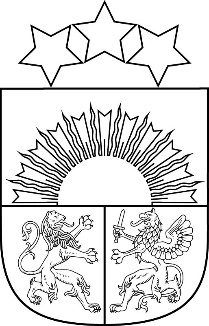 Reģ. Nr. 90000054572Saieta laukums 1, Madona, Madonas novads, LV-4801 t. 64860090, e-pasts: pasts@madona.lv ___________________________________________________________________________MADONAS NOVADA PAŠVALDĪBAS DOMESLĒMUMSMadonā2022. gada 20. aprīlī					            				Nr.225   					                                                    (protokols Nr. 10, 10.p.)Par transporta izdevumu apmaksu Madonas reģiona audžuģimeņu biedrībai “Spēkavots”Madonas novada pašvaldība 2022. gada 22. martā saņēma Madonas reģiona audžuģimeņu biedrības “Spēkavots” iesniegumu, reģistrēts Madonas novada pašvaldībā ar reģistrācijas Nr. 2.1.3.1/22/1158, ar lūgumu nodrošināt autobusu un piešķirt finansējumu  autobusa apmaksai braucienam uz Lieldienu pasākumu Latvijas Etnogrāfiskajā brīvdabas muzejā šī gada 23. aprīlī. Autobuss tiks nodrošināts, veicot cenu aptauju un izvēloties lētāko piedāvājumu, kurš uz šo brīdi ir 0,90 euro bez PVN par 1 kilometru.    Pamatojoties uz likuma ”Par pašvaldībām”12. pantu, noklausījusies sniegto informāciju, ņemot vērā 2022. gada 16. aprīļa Sociālo un veselības jautājumu komitejas un 20.04.2022. Finanšu un attīstības komitejas atzinumu, atklāti balsojot: PAR – 18 (Agris Lungevičs, Aigars Šķēls, Aivis Masaļskis, Andrejs Ceļapīters, Andris Dombrovskis, Andris Sakne, Artūrs Čačka, Artūrs Grandāns, Gatis Teilis, Gunārs Ikaunieks, Guntis Klikučs, Iveta Peilāne, Kaspars Udrass, Māris Olte, Rūdolfs Preiss, Valda Kļaviņa, Vita Robalte, Zigfrīds Gora), PRET – NAV, ATTURAS –  NAV, Madonas novada pašvaldības dome NOLEMJ:Piešķirt finansējumu, apmaksājot transporta izdevumu rēķinu, Madonas reģiona audžuģimeņu biedrībai “Spēkavots”, reģistrācijas Nr. 40008238653, no budžetā nesadalītajiem līdzekļiem.Domes priekšsēdētājs				A.LungevičsPidika 64807294